Comportements et stratégies : Trier des solidesComportements et stratégies : Trier des solidesComportements et stratégies : Trier des solidesComportements et stratégies : Trier des solidesL’élève identifie certaines faces, mais ne tourne pas le solide pour en voir les différentes faces (formes). L’élève se concentre sur une forme sans comprendre que les faces d’un solide peuvent avoir plus d’une forme. 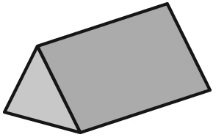 L’élève reconnaît certaines formes, mais pas celles qui ne correspondent pas à son image mentale de la forme.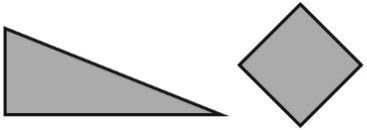 L’élève trie les solides avec aisance.Observations et documentationObservations et documentationObservations et documentationObservations et documentationComportements et stratégies : Identifier des règles de triComportements et stratégies : Identifier des règles de triComportements et stratégies : Identifier des règles de triComportements et stratégies : Identifier des règles de triL’élève ne peut pas identifier la règle de tri.L’élève se concentre sur seulement deux solides d’un groupe pour identifier la règle.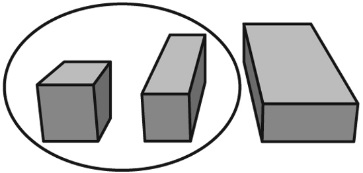 L’élève identifie la règle de tri, mais a de la difficulté à identifier un solide qui ne correspond pas à la règle.L’élève identifie la règle de tri, identifie un solide qui ne correspond pas à la règle de tri, puis explique pourquoi le solide ne correspond pas.Observations et documentationObservations et documentation